BIOTEBAL MAX Biotinum, 10mg, 30 tabletekBiotebal MAX to lek z najwyższą dostępną bez recepty dawką - 10 mg biotyny w jednej tabletce. Lek Biotebal MAX stosuje się w leczeniu nasilonych objawów niedoboru biotyny, takich jak:wypadanie włosów,zaburzenia wzrostu włosów i paznokci, stany zapalne skóry zlokalizowane wokół oczu, nosa, ust i uszu,po wykluczeniu przez lekarza innych przyczyn.BIOTEBAL MAX. Skład i postać: Każda tabletka zawiera 10 mg biotyny. Substancja pomocnicza o znanym działaniu: laktoza jednowodna. Każda tabletka zawiera 107,8 mg laktozy jednowodnej. Wskazania: Leczenie niedoboru biotyny z takimi objawami jak: wypadanie włosów, zaburzenia wzrostu włosów i paznokci, stany zapalne skóry zlokalizowane wokół oczu, nosa, ust i uszu, po wykluczeniu przez lekarza innych przyczyn. Przeciwwskazania: Nadwrażliwość na substancję czynną lub na którąkolwiek substancję pomocniczą. Podmiot odpowiedzialny: ZF Polpharma S.A. Pozwolenie na dopuszczenie do obrotu leku BIOTEBAL MAX nr: 25865 wydane przez MZ. Dodatkowych informacji o leku udziela: Polpharma Biuro Handlowe Sp. z o.o., ul. Bobrowiecka 6, 00-728 Warszawa, tel. +48 22 364 61 00; fax. +48 22 364 61 02. www.polpharma.pl. Lek wydawany bez recepty ChPL: 2020.05.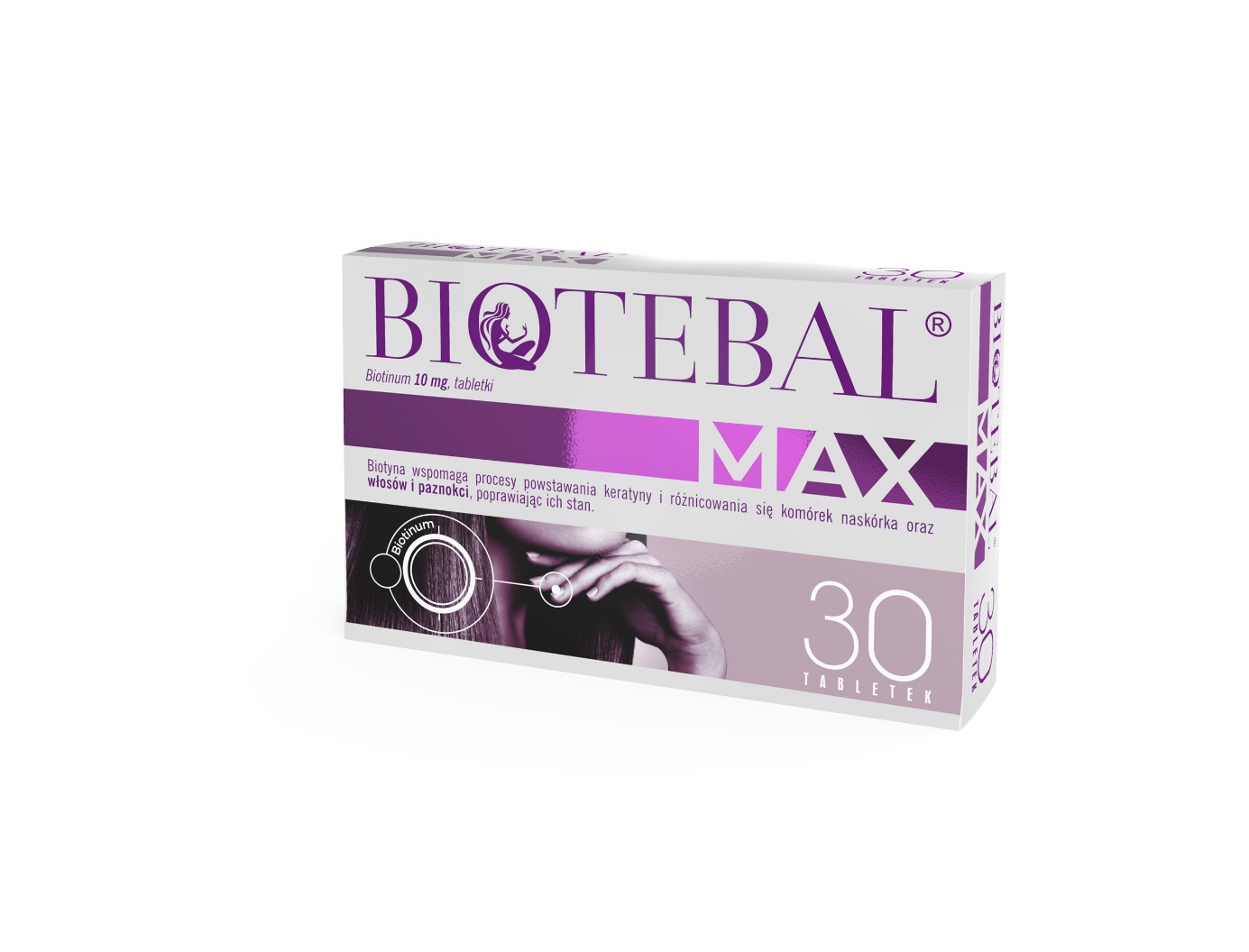 Lek OTCPrzed użyciem zapoznaj się z ulotką, która zawiera wskazania, przeciwwskazania, dane dotyczące działań niepożądanych i dawkowanie oraz informacje dotyczące stosowania produktu leczniczego, bądź skonsultuj się z lekarzem lub farmaceutą, gdyż każdy lek niewłaściwie stosowany zagraża Twojemu życiu lub zdrowiu.